From Homeland to HopelandAn Ethnographic Study of Homeless African Migrants in Denmark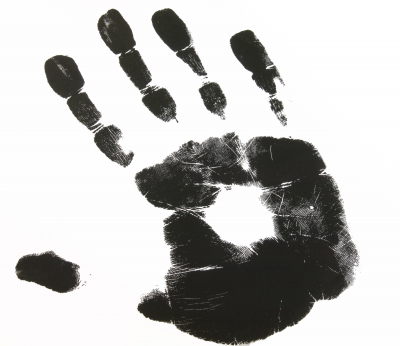 